INFORMATIONS L’adhésion au Sémaphore est de 28 euros valable un an. Le coût des activités varie de 2 à 6 euros. Une période d’essai de 1 à 2 mois est proposée avant l’adhésion.COLLECTE :sacs en tissus et vieux vinyles pour les ateliers Art et Déco avec MurielATELIER CUSTOMISATION DE SACS : nous recherchons des. Merci de bien vouloir les déposer au Sémaphore. Nous collectons également des vieux vinyles.SOPHROLOGIE : Tous les vendredis soirs (sauf vacances scolaires) au Patronage Laïque Guérin de 18h30 à 19h30  avec Margot. Renseignements au 06 61 53 50 03.Certaines activités sont en autonomie : Vous rejoignez les adhérents qui se sont inscrits au lieu de rendez-vous noté sur le programme. Il n’y a pas d’encadrants du Sémaphore pour ces activités.PLUMES ET NEURONES EN FOLIE : Gymnastique ludique de l’esprit, atelier d’écriture, de calcul mental,  aide à la réalisation de lettres de motivations et CV, … POINT « PAPI »: Utilisation des ordinateurs prêtés par la ville de Brest en                                                 libre-service  aux heures d’ouverture du Sémaphore. (Accès internet)LE BAR : Ouvert tous les après midi. Il fonctionne par tickets (5 tickets pour 1 euro)Association EPAL           -            LE SEMAPHORE DE BREST     Anne-Hélène SAILLOUR        Denise LE LAY      Nadine PLACIDE11 rue d’Ouessant   29200 Brest   : 02 98 80 44 63  FAX : 02 98 43 27 73annehelene.saillour@epal.asso.fr    / denise.lelay@epal.asso.fr   /  nadine.placide@epal.asso.frLE SEMAPHORE DE LESNEVEN, Hall de loisirs le Valy Goz : Stan ALAN :   06 31 90 60 27                 Stan.alan@epal.asso.fr    PROGRAMME en ligne sur : www.epal.asso.fr, Facebook : EPAL – Le Sémaphore de Brest et www.reperes-brest.netBREST OCTOBRE 2016              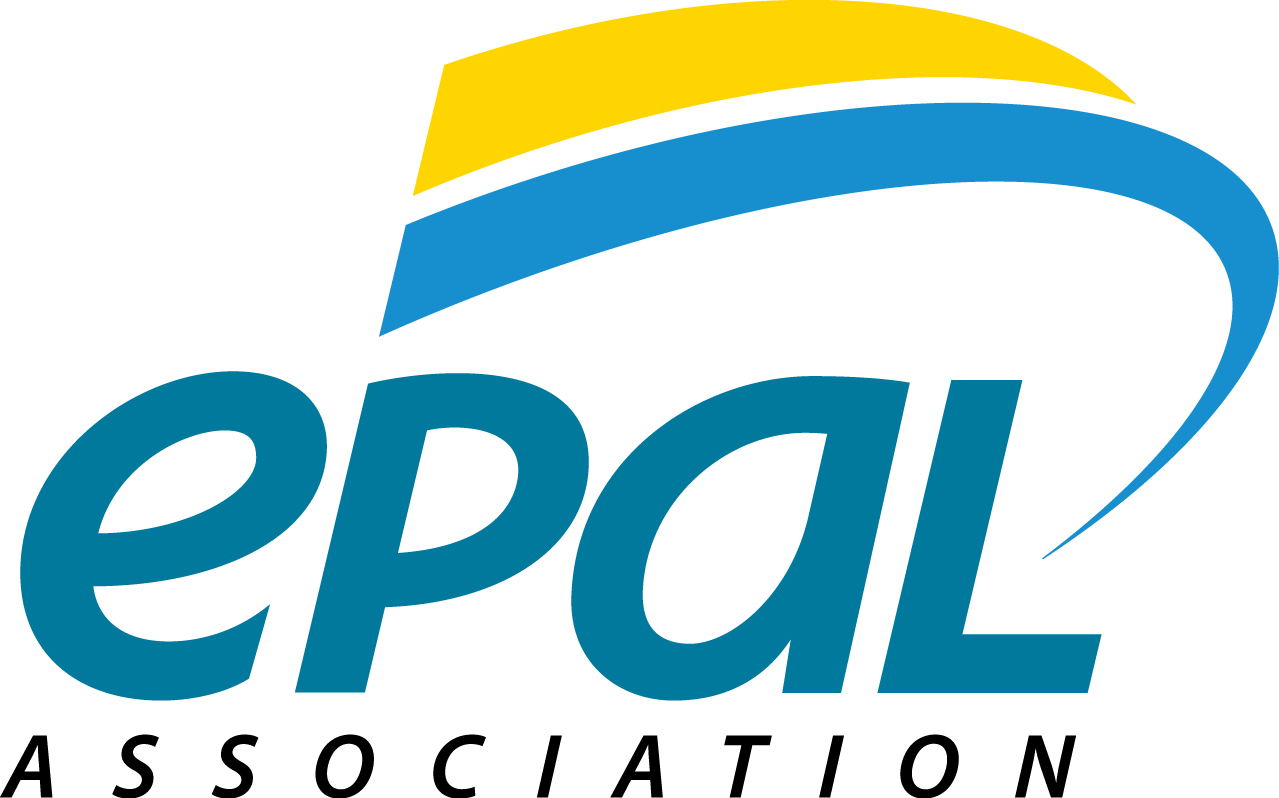 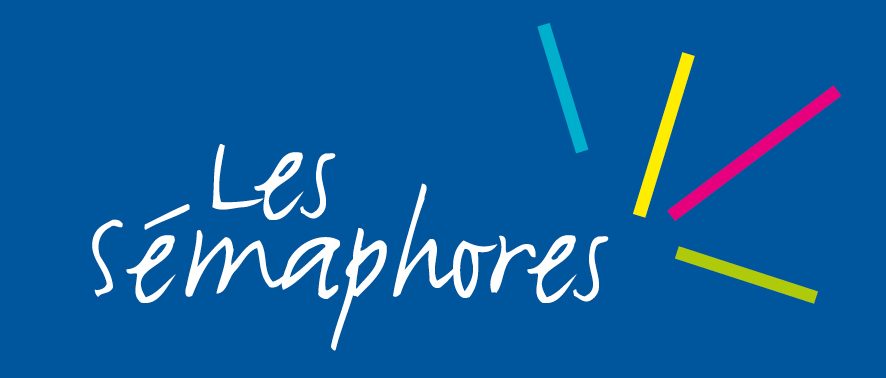 Activités pour adultes en situation de handicap mental, psychique, moteur ou en difficulté passagère dans un but de découverte, de rencontres, d’échanges et d’insertion.FILM DE PRESENTATION DU SEMAPHORE EN LIGNE SUR YOUTUBE (taper film Sémaphore Brest sur internet)THEATREPORTES OUVERTES DU SEMAPHOREGRANDE BRADERIEDISCOTHEQUE AU CURRUAPRES MIDI DISCO DE L’ADAPEIPING PONGCOUTURESTAND AU FORUM HANDICAPPISCINESORTIE QUIMPERVISITE DE LA CARENE ET CONCERTBENEVOLAT AU REFUGEATELIERS BRICOLAGE